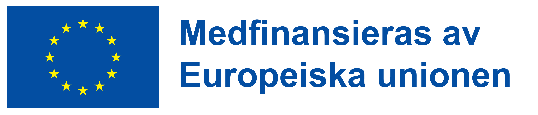 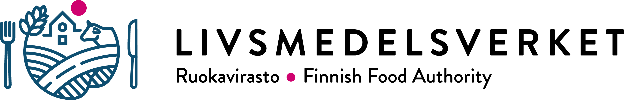 LANTBRUKSFÖRETAGETS AFFÄRSPLANKraven på innehållet i affärsplanen (bnr 3430) beskrivs i en separat anvisning för uppgörande som finns på Livsmedelsverkets webbplats https://www.ruokavirasto.fi/sv/stod/jordbruk/investeringar/investeringsstöd-for-jordbruk/. Uppgifterna på blanketten kan kompletteras med bilagor till exempel när textrutans utrymme inte är tillräcklig och tilläggsmotiveringar anses nödvändiga.DATUM SOM DOKUMENTET SKAPADES      Myndighetens anteckningar om mottagande:1. Uppgifter om den som ansöker om stöd och besittningen av gården2. Yrkeskunskap hos den som ansöker om stöd3. Granskning av gårdens utgångsläge3A Gårdsbruksenhet3B Uppgifter om gårdens arbetskraft3C Odlingsarealer och skördemängder för växtproduktion per år3D Djurantal och produktionsmängder inom husdjursproduktionen per år	   3E Marknadsföringskanaler för huvudprodukterna3F Byggnader samt maskiner och anordningar3G Uppgifter om gårdens skogsbruk och övriga företagsverksamhet4. Utveckling av gården4A Mål för verksamhetsutvecklingen 4B Beskrivning av utvecklingen av verksamheten 4C Bedömning av risker i anslutning till utveckling av verksamheten 5. Motiveringar till de ekonomiska beräkningarna (kalkylerna bifogas)6. UTREDNING OM URVALSKRITERIERNAUrvalskriterierna för de ansökningar om investeringsstöd som inkommit under ansökningsperioden består av sammanlagt åtta ämnesområden för investeringar och tre för startstöd till unga jordbrukare.  Genom urvalskriterierna säkerställs att de projekt som stöds främjar de mål för åtgärder som anges i programmet och i den nationella lagstiftningen. I följande punkter kan sökanden berätta om vilka omständigheter som talar för framgång i urvalsförfarandet för den som ska fatta stödbeslutet.6A INVESTERINGARInvesteringar för att utveckla gårdarnas konkurrenskraft och modernisera gårdarna1. Investeringens inverkan på ekonomin i det företag som är föremål för stödet2. Investeringens inverkan på konkurrenskraften hos det företag som är föremål för stödet3. Investeringens inverkan på miljön och klimatet4. Investeringens inverkan på produktionsförhållandenaInvesteringar som främjar miljöns tillstånd och ett hållbart produktionssätt, energiinvesteringar samt investeringar som främjar djurens välbefinnande och biosäkerhet1. Miljöpåverkan2. Klimatpåverkan3. Inverkan på produktionsförhållandena4. Inverkan på det stödsökande företagets ekonomi och konkurrenskraft6B STARTBIDRAG FÖR UNGA ODLARE1. Ekonomiska förutsättningar för gårdens företagsverksamhet2. Gårdens produktionsförutsättningar3. Gårdens utvecklingsåtgärder och verksamhetens hållbarhet Sökandens eller sökandens företrädares underskrift:Underskrift av den som gjort upp planen/kalkylen:Namnförtydligande:Namnförtydligande:Sökandens kontaktuppgifter:Kontaktuppgifter till den som utarbetat planen:Planen har inkommit till närings-, trafik- och miljöcentralen (stämpel)Anknyter till ansökan om startstöd för unga jordbrukare arkiveringskod:     projektnummer:     Planen har inkommit till närings-, trafik- och miljöcentralen (stämpel)Anknyter till ansökan om investeringsstöd för jordbrukarkiveringskod:     projektnummer:     Namnen på sökandena eller delägarna i det sökande företagetNamnen på sökandena eller delägarna i det sökande företagetFödelseårFödelseårFödelseårBesittningsandelAdress till stadigvarande bostadAdress till stadigvarande bostadAdress till stadigvarande bostad1234Det sökande företagets namn:Det sökande företagets namn:Det sökande företagets namn:Det sökande företagets namn:Det sökande företagets namn:Det sökande företagets namn:Det sökande företagets namn:Det sökande företagets namn:Det sökande företagets namn:Andra uppgifter om sökandena och besittningen av gården (även uppgifter om sökandens, eller om sökanden är en sammanslutning, uppgifter om andelarna av delägarna i sammanslutningen i andra jordbruksföretag):Andra uppgifter om sökandena och besittningen av gården (även uppgifter om sökandens, eller om sökanden är en sammanslutning, uppgifter om andelarna av delägarna i sammanslutningen i andra jordbruksföretag):Andra uppgifter om sökandena och besittningen av gården (även uppgifter om sökandens, eller om sökanden är en sammanslutning, uppgifter om andelarna av delägarna i sammanslutningen i andra jordbruksföretag):Andra uppgifter om sökandena och besittningen av gården (även uppgifter om sökandens, eller om sökanden är en sammanslutning, uppgifter om andelarna av delägarna i sammanslutningen i andra jordbruksföretag):Andra uppgifter om sökandena och besittningen av gården (även uppgifter om sökandens, eller om sökanden är en sammanslutning, uppgifter om andelarna av delägarna i sammanslutningen i andra jordbruksföretag):Andra uppgifter om sökandena och besittningen av gården (även uppgifter om sökandens, eller om sökanden är en sammanslutning, uppgifter om andelarna av delägarna i sammanslutningen i andra jordbruksföretag):Andra uppgifter om sökandena och besittningen av gården (även uppgifter om sökandens, eller om sökanden är en sammanslutning, uppgifter om andelarna av delägarna i sammanslutningen i andra jordbruksföretag):Andra uppgifter om sökandena och besittningen av gården (även uppgifter om sökandens, eller om sökanden är en sammanslutning, uppgifter om andelarna av delägarna i sammanslutningen i andra jordbruksföretag):Andra uppgifter om sökandena och besittningen av gården (även uppgifter om sökandens, eller om sökanden är en sammanslutning, uppgifter om andelarna av delägarna i sammanslutningen i andra jordbruksföretag):Uppgifter om arrendeavtal för åkrarUppgifter om arrendeavtal för åkrarUppgifter om arrendeavtal för åkrarUppgifter om arrendeavtal för åkrarUppgifter om arrendeavtal för åkrarUppgifter om arrendeavtal för åkrarUppgifter om arrendeavtal för åkrarUppgifter om arrendeavtal för åkrarUppgifter om arrendeavtal för åkrarHyresgivareHyresgivareHyresgivareAvtalsområde(ha)AvtalstidAvtalstidÖverförs / Förnyashyresavtal för övertagareÖverförs / Förnyashyresavtal för övertagareÖverförs / Förnyashyresavtal för övertagareHyrestiden för det som ska förnyas Ja Nej Ja Nej Ja Nej Ja Nej Ja Nej Ja Nej Ja Nej Ja Nej Ja Nej Ja Nej Ja Nej Ja NejAnsökan om investeringsstöd för jordbruk; kravet på yrkesskicklighet uppfylls enligt följande: Yrkesutbildning på minst andra stadiet inom naturbruk eller någon annan motsvarande utbildning som är lämplig för den näringsverksamhet som är föremål för stödet. Gårdens produktionsinriktning ändras inte på grund av den investering som stöds; sökanden har minst tre års arbetserfarenhet av jordbruk.  Gårdens produktionsinriktning ändras; sökanden har minst tre års arbetserfarenhet av jordbruk samt ändamålsenlig utbildning som omfattar minst 10 studieveckor eller 15 studiepoäng. Utbildningskravet uppfylls genom läroavtalsutbildning eller fristående examen.Personer som uppfyller kravet på yrkesskicklighet (namn). Arbetserfarenhet och genomförd utbildning (examens namn och huvudsakliga innehåll, arbetserfarenhetens innehåll):Ansökan om startstöd för unga jordbrukare; kravet på yrkesskicklighet uppfylls enligt följande: Yrkesutbildning på minst andra stadiet inom naturbruk eller någon annan motsvarande utbildning som är lämplig för den näringsverksamhet som är föremål för stödet. Minst tre års arbetserfarenhet av jordbruk samt en ändamålsenlig utbildning som omfattar minst 20 studieveckor eller 30 studiepoäng och som omfattar minst 10 studieveckor eller 15 studiepoäng ekonomisk utbildning. Minst tre års arbetserfarenhet av jordbruk (Obs! Endast när en fysisk person ansöker om startstöd. Minst hälften av de sökande måste också uppfylla utbildningskravet) Utbildningskravet uppfylls genom läroavtalsutbildning eller fristående examen.Utredning om att alla sökande uppfyller kravet på yrkesskicklighet (namn); Arbetserfarenhet och avlagd utbildning (examens namn och huvudsakliga innehåll, arbetserfarenhetens innehåll): Sökanden uppfyller ännu inte kravet på yrkesskicklighet för unga jordbrukare, men förbinder sig att uppfylla kravet inom 36 månader från beviljandet av eventuellt stöd. Personlig plan för förvärvande av yrkesskicklighet (separat för varje sökande):Uppgifter om arealen på den gårdsbruksenhet som sökanden för närvarande besitter:Uppgifter om arealen på den gårdsbruksenhet som sökanden för närvarande besitter:Uppgifter om arealen på den gårdsbruksenhet som sökanden för närvarande besitter:Egen åkermarkArrenderad åkermarkSkog      ha      ha      haUppgifter om arealen på den gårdsbruksenhet som bildas för sökanden efter etableringen eller andra ändringar i ägande- och besittningsrätten:Uppgifter om arealen på den gårdsbruksenhet som bildas för sökanden efter etableringen eller andra ändringar i ägande- och besittningsrätten:Uppgifter om arealen på den gårdsbruksenhet som bildas för sökanden efter etableringen eller andra ändringar i ägande- och besittningsrätten:Egen åkermarkArrenderad åkermarkSkog      ha      ha      haÅkerns lämplighet för den produktion som bedrivs (jordarter, dikning, ägostruktur, bördighet, gårdscentrumets läge osv.) Åkerns lämplighet för den produktion som bedrivs (jordarter, dikning, ägostruktur, bördighet, gårdscentrumets läge osv.) Åkerns lämplighet för den produktion som bedrivs (jordarter, dikning, ägostruktur, bördighet, gårdscentrumets läge osv.) Nuvarande produktion (genomsnittlig faktisk skörd)Nuvarande produktion (genomsnittlig faktisk skörd)När gårdsbruket har inletts eller investeringen genomförtsNär gårdsbruket har inletts eller investeringen genomförtsVäxt som odlasOdlingsareal
haSkörd
(enheter/ha)Odlingsareal
haSkörd
(enheter/ha)Nuvarande produktionNuvarande produktionNär gårdsbruket har inletts eller investeringen genomförtsNär gårdsbruket har inletts eller investeringen genomförtsDjurslagAntal djurProduktion/djurAntal djurProduktion/djurEventuella nuvarande produktionsavtal/när gårdsbruket inletts eller investeringen genomförtsEventuella nuvarande produktionsavtal/när gårdsbruket inletts eller investeringen genomförtsEventuella nuvarande produktionsavtal/när gårdsbruket inletts eller investeringen genomförtsEventuella nuvarande produktionsavtal/när gårdsbruket inletts eller investeringen genomförtsEventuella nuvarande produktionsavtal/när gårdsbruket inletts eller investeringen genomförtsAntal djurplatser för närvarande/när gårdsbruket inletts eller investeringen genomförtsAntal djurplatser för närvarande/när gårdsbruket inletts eller investeringen genomförtsAntal djurplatser för närvarande/när gårdsbruket inletts eller investeringen genomförtsAntal djurplatser för närvarande/när gårdsbruket inletts eller investeringen genomförtsAntal djurplatser för närvarande/när gårdsbruket inletts eller investeringen genomförtsT.ex. ökad företagarinkomstT.ex. förbättrar företagets priskonkurrenskraft eller kvalitativa konkurrenskraftT.ex. ökar kolsänkorna, producerar energieffektiva byggnads- och logistiklösningar, utnyttjar den bästa tillgängliga teknikens (BAT) möjligheter, använder kolbindande byggnadsmaterial, främjar utnyttjandet av gödsel och andra organiska ämnen, förbättrar djurens produktivitet och hållbarhet, främjar den biologiska mångfaldenT.ex. förbättra funktionaliteten, arbetshälsan, arbetssäkerheten, produktionshygienen, biosäkerheten, djurens välbefinnande i produktionsbyggnaden, förbättra lagringsförhållandena, i planeringen beaktat möjligheterna att utveckla och utvidga verksamhetenT.ex. förbättra åkerns växtskick eller markstrukturen, främja bevarandet av naturens mångfald, skapa mervärde för gårds- och landsbygdsmiljön, minska urlakningen av näringsämnenT.ex. minska växthusutsläppen, öka kolsänkorna, producera energieffektiva byggnads- och logistiklösningar, utnyttja möjligheterna med bästa tillgängliga teknik (BAT), tränga undan användningen av fossila bränslen, främja utnyttjandet av gödsel och andra organiska ämnen, använda kolbindande byggnadsmaterial, förbättra åkrarnas vattenhushållning, förbättra djurens produktivitet och hållbarhet, minska behovet av röjning av åkerT.ex. förbättra funktionaliteten, biosäkerheten, djurens välbefinnande, åkrarnas torrläggningstillståndT.ex. projektet är lönsamt, förbättrar gårdens ekonomiska resultat, förbättrar företagets priskonkurrenskraft eller kvalitativa konkurrenskraftT.ex. utvecklingen av gårdens lönsamhet, likviditet och solvensT.ex. läge, odlingsareal, ägostruktur, jordarter, vattenhushållning, arbetskraft, samarbetsnätverk, byggnader, teknologiT.ex. hur realistiska utvecklingsåtgärderna är med beaktande av utgångsläget. Om åtgärderna genomförs har gården möjlighet till ekonomiskt och ekologiskt hållbar verksamhet